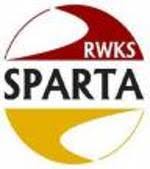 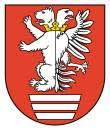 IV Zimowy Turniej Piłki Nożnej DziewczątSparta Cupo Puchar Starosty Biłgorajskiegow kategorii młodziczek (ur. 2006 i młodsze)Grupa AA1: RWKS Sparta BiłgorajA2: LKS Grodziszczanka Grodzisko DolneA3: GKS Górnik ŁęcznaGrupa BB1: CWKS Resovia RzeszówB2: UKS Start Tomaszów LubelskiB3: ZKS Stal Stalowa WolaPlan gier:Mecze grupowe:15:30 Mecz nr 1: A1 – A215:50 Mecz nr 2: B1 – B216:10 Mecz nr 3: A2 – A316:30 Mecz nr 4: B2 – B316:50 Mecz nr 5: A1 – A317:10 Mecz nr 6: B1 – B317:30 Mecz nr 7: o 5 miejsce: 5 – 6 (mecz nr 1)Półfinały:17:50 Mecz nr 8:18:10 Mecz nr 9:18:30 Mecz nr 10: o 5 miejsce: 5 – 6 (mecz nr 2)18:50 Mecz nr 11: o 3 miejsce: przegrywający w półfinałach19:10 Mecz nr 12: o 1 miejsce: wygrywający w półfinałach19:30 Zakończenie turnieju i wręczenie nagród